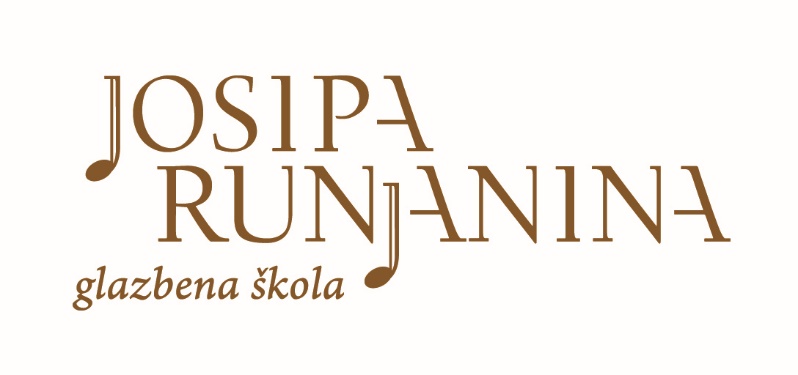 KONCERT KOMORNIH SASTAVA ODJELA ZA GITARUKONCERTNA DVORANA GLAZBENE ŠKOLE JOSIPA RUNJANINAČetvrtak, 1 . prosinca 2022. u 18.30 satiProgram:Eva Lena Hallmark: Velik si				duo gitara	KARLO ČAČIĆ, 3. S		Pratnju za gitaru prilagodio I. Blažević	        			MATEJ JOZINOVIĆ, 2. OTraditional (Njemačka): Pfeifen 			duo gitara	ANJA VIDOSAVLJEVIĆ, 2. O										LUKA VIDOSVALJEVIĆ, 4. O 	Peter Nuttall:  -A Little March; 			duo gitara	INES DOŠEN, 3. O					-Folk Dance					LUKA ŠEGO, 3. O	K. Wolki: Hansel und Gretel				trio gitara	RUŽICA BARBARIĆ, 3. O											IVAN ŽUPARIĆ, 3. O											IVANO STOJANOVIĆ, 3. O-Johann Phillip Krieger: Bourrée 			duo gitara	ROKO KLARIĆ, 4. O			-J. S. Bach: Minuet in G						MIŠO MILETICKI, 4. O-Hrvoje Bilić: Splavarska ulica 		duo violina i gitara	PETRA JOZINOVIĆ,  violina, 3. S		-Camille Saint-Saëns: The Swan					MARIJA JOZINOVIĆ, gitara, 6. O-N. Coste: Rondeau					duo gitara	DORA VRSELJA, 6. O			-Đ. Jusić – N. Miletić: Noćna muzika				NIKA ZALAJ, 6. OPripremili nastavnici: M. Vuletić, Ivana Huk, H. Bilić, Ivan Šušnjar, Igor Blažević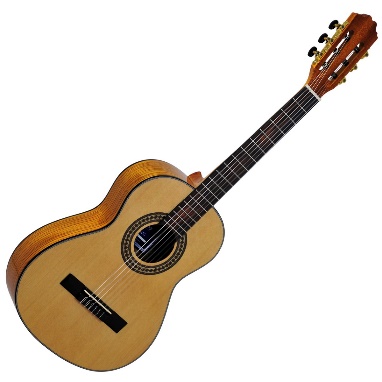 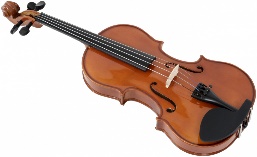 